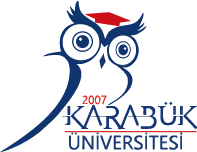 İŞLETMEDE MESLEKİ EĞİTİM PROTOKOLÜTaraflarMadde 1 Bu protokol, ………………………………………………ile Karabük Üniversitesi, Teknoloji Fakültesi arasında   ……. /……. /20… tarihinde imzalanmıştır.KapsamMadde 2 Bu protokol, Karabük Üniversitesi Teknoloji Fakültesi bünyesindeki Bölümlere kayıtlı öğrencilerin; İşletmede Mesleki Eğitimini yurtiçi/yurtdışı, kamuya/özel sektöre veya sivil toplum örgütlerine ait kurum veya kuruluşlarda İşletmede Mesleki Eğitimi Yönergesi kapsamında mesleki uygulamalar yaparak daha iyi yetiştirilmelerini esas alan kuralları içerir.YürürlükMadde 3 Bu protokolün hükümleri, protokolün imzalandığı tarihten itibaren ve aksi belirtilmediği müddetçe süresiz geçerlidir.Taraflar, 2 (iki) ay öncesinden gerekçeleri ile birlikte yazılı bilgi vermek suretiyle İşletmede Mesleki Eğitimine kontenjan ayırmayı ve programın uygulanmasını sona erdirebilir.İşletmede Mesleki Eğitimin Dönemi ve SüresiMadde 4 Öğrenciler İşletmede Mesleki Eğitimi, 7. veya 8. yarıyıllarda 1 dönemlik ders süresince gerçekleştirir. İşletmede Mesleki Eğitimi İçin Kontenjan Verilmesi ve Bu Kontenjanların KullanılmasıMadde 5 Kurum veya işletmeler, bu protokolün imzalanması sırasında İşletmede Mesleki Eğitime yıllık kaç öğrenci için kontenjan tahsis edeceklerini bildirirler.Programın YürütülmesiMadde 6 Kurumlar veya işletmeler bu programdan sorumlu olacak kişi alanında en az lisans eğitimi mezunu “İşletmede Mesleki Eğitim Yetkilisi” dir. Ancak bu Protokolü, “İşletme Yöneticisi” onaylar.Karabük Üniversitesi Teknoloji Fakültesi’nde bu programdan sorumlu yetkili ise “Fakülte-Sanayi Koordinatörü” dür. Ancak bu Protokolü, “Fakülte Dekanı” onaylar.İşletmede Mesleki Eğitim ile ilgili tüm ilişkiler bu kişiler aracılığı ile yürütülür.İşletmede Mesleki Eğitim uygulamaları bu protokol hükümleri dâhilinde hazırlanan ve Fakülte-Sanayi Koordinatörü, Öğrenci ve İşletmede Mesleki Eğitim Yetkilisi tarafından imzalanan İŞLETMEDE MESLEKİ EĞİTİM SÖZLEŞMESİ hükümleri çerçevesinde yürütülür ve sözleşme bu protokolün ayrılmaz bir ekidir.Öğrencilerin Seçimi ve DenetimiMadde 7İşletmede Mesleki Eğitim için başvuran öğrencilerin kişisel bilgileri, bölümleri, akademik başarıları ile ilgili bütün bilgiler elektronik ortamda hazırlanır ve öğrenci bilgi bankası şeklinde ilgililerin hizmetine sunulur.Ayrıca, Karabük Üniversitesi Teknoloji Fakültesinin İşletmede Mesleki Eğitim için protokol imzaladığı işletmelere ilişkin firma veya kuruluş adı, adresi, üretim veya hizmet konusu, personel ve atölye özellikleri ve kurum kimliğine ait bilgiler elektronik ortamda hazırlanır ve işletme bilgi bankası şeklinde hizmete sunulur.Bölüm İşletmede Mesleki Eğitim Komisyonu, İşletmede Mesleki Eğitim amaçları ışığında işletme yöneticileri ve öğrencilerle görüşmelerde bulunarak ve öğrenci ve işletme tercihlerini de dikkate alarak tarafları eşleştirir.Öğrencilerin İşletmede Mesleki Eğitim kapsamındaki tüm etkinliklerinin planlanması ve denetimi, İşletmede Mesleki Eğitim Yetkilisi ile öğrencinin bağlı olduğu Bölüm İşletmede Mesleki Eğitim Komisyonu sorumluluğunda yapılır.Bu sorumluluk; Karabük Üniversitesi Teknoloji Fakültesi İşletmede Mesleki Eğitim Yönergesi çerçevesinde yürütülür. İşyeri Eğitimi ve Uygulaması Yapan Öğrencilerin Sorumlulukları Madde 8 Öğrenciler, İşletmede Mesleki Eğitim kapsamında kabul edildikleri işletmelerde geçerli çalışma şartlarına ve kurallarına uyarak ve tüm mesleki etkinliklere bizzat katılarak bir dönem çalışmak zorundadırlar. Ancak, öğrenciler gündüz mesaisinde ve haftada 45 saati geçmeyecek şekilde çalıştırılabilirler.İşyeri Eğitimi ve Uygulaması Yapan Öğrencilerin Hakları Madde 9 Firma veya Kurum ile öğrenci arasındaki ücret anlaşmasında üniversite taraf değildir. Ancak çalışma sürelerince 7033 sayılı kanunda belirtilen ücreti almaları beklenir.Öğrencilerin kurum personeline tanınan ulaşım imkânları ile diğer sosyal hizmetlerden parasız olarak yararlandırılması beklenir. Ancak kanuni bir hakka veya toplu sözleşmeye dayanarak yapılmakta olan yardımlardan öğrenciler istifade edemezler.5510 Sayılı Sosyal Sigortalar ve Genel Sağlık Sigortası Kanunu’na göre öğrencilerin iş ve meslek hastalıklarına karşı sigortalanması Karabük Üniversitesi tarafından yapılacaktır. Ancak, işletmenin kusurundan dolayı meydana gelebilecek iş kazaları ve meslek hastalıklarından, 3308 sayılı Kanunun 25. Maddesine göre, işveren sorumludur.Gizli Bilgi, Ticari Sırlar ve Patent Haklarının KorunmasıMadde 10 Taraflar, İşletmede Mesleki Eğitim çalışmaları sırasında ve bu uygulamanın sona ermesinden sonra 5 (beş) yıl süreyle yapılan tüm çalışmalarla ilgili tüm ticari sırları ve gizli belgeleri koruyacaklarını kabul ve beyan ederler.Söz konusu koruma kapsamında, İşletmede Mesleki Eğitim programı sırasında çalışma, araştırma-geliştirme ve endüstriyel uygulamalar süresinde herhangi bir aşamada yer almış olan Öğrenciler, Denetçi Öğretim Elemanları, Bölüm İşletmede Mesleki Eğitim Komisyonu ve Fakülte-Sanayi Koordinatörü;Bu çalışmalar kapsamında hiçbir bilgiyi ifşa etmeyeceğini,İşletmede Mesleki Eğitim sürecinde, kendisi tarafından düşünülmüş olsun olmasın, kurum veya işletme için ticari sır niteliği taşıyan hiçbir bilgiyi üçüncü şahıslara beyan edemeyeceğini,İşletmede Mesleki Eğitim sırasında kendisi tarafından kullanılan, üretilen, kontrol edilen tüm not, kayıt (bant, disk, disket vb.) ve belgeleri kuruma teslim etmeyi,İşletmede Mesleki Eğitim sonrasında veya bitiminden önce eğitimden ayrılmaları durumda da geçerli olmak üzere, kurum veya işletme ile rekabet içinde olan kuruluşlarla aynı konularda araştırma-geliştirme ve her türlü haksız rekabet ortamı yaratacak çalışmalarda bulunmamayı, kabul ve beyan ederler.Bu protokol kapsamındaki İşletmede Mesleki Eğitim çalışmaları sırasında ve sonrasında elde edilen bilgileri herhangi bir teknik veya akademik bildiri, rapor ve benzeri yayınlarda kullanmak durumunda ilgili kurum veya işletme yetkililerinden iznini almayı, kabul ve beyan ederler.…………………………………..…firması  yılda  (  )  kontenjanla Karabük Üniversitesi Teknoloji Fakültesi ile birlikte işbu protokol hükümleri çerçevesinde İşletmede Mesleki Eğitim çalışmalarında işbirliğini kabul ve taahhüt eder.Fakülte Dekanı                                                                                          İşletme Yöneticisi       